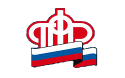 ПРЕСС-РЕЛИЗОТДЕЛЕНИЯ ПЕНСИОННОГО ФОНДА РФ ПО КИРОВСКОЙ ОБЛАСТИул. Комсомольская, . Киров обл.,  610001телефон / факс: 57-93-00 / 57-92-70E-mail: pfr@053.pfr.ruhttp:// www.pfr.kirov.ruКиров, 26 июля 2022 годаКодовое слово: зачем и как установить.Для получения услуг Пенсионного фонда РФ совсем необязательно записываться на личный приём и посещать клиентскую службу. Гражданам предоставляется возможность посредством своего кодового слова дистанционно получить полные ответы на все вопросы, связанные с его пенсионным и социальным обеспечением, в том числе касающиеся персональных данных. Следовательно, при обращении по телефону гражданин в режиме онлайн сможет узнать размер своей пенсии, социальных выплат, сумму остатка доступных средств из материнского (семейного) капитала и многое другое. Что такое кодовое слово? Это секретные данные, которые указываются гражданином в информационной системе Пенсионного фонда РФ для подтверждения своей личности при телефонном обращении в ПФР. Установить кодовое слово можно через Личный кабинет на сайте www.pfr.gov.ru . Для этого необходимо:войти в Личный кабинет гражданина с помощью логина и пароля для входа на портал Госуслуг;войти в свой профиль пользователя (в верхней части экрана нажать на свои ФИО);найти раздел «Настройки идентификации личности посредством телефонной связи»;выбрать для идентификации личности один из вариантов: секретный код или секретный вопрос;указать свой секретный код или секретный вопрос – это и будет кодовое слово.Для установления кодового слова можно обратиться в клиентскую службу любого территориального органа ПФР.Номер телефона регионального контакт-центра Отделения ПФР по Кировской области: 8-800-600-0253.Пресс-служба ОПФР(8332) 52-81-85(8332) 528-284(8332) 528-584